Max thickness for crushed edge 2mm.Any hole within folding area disturbs overall dimensions and may distort the part.When using minimum joggle, consider tool height (if flange is longer than tool height include pre- bend).Marshall Profiling LtdPressing Tool Allowances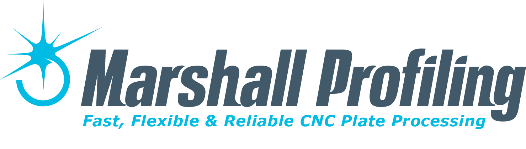 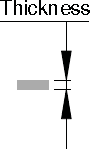 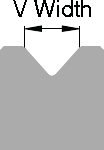 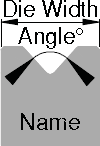 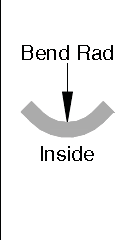 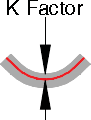 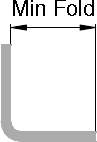 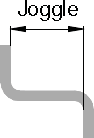 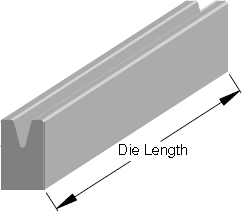 1820mm 30°20mm 30°1.50.395.611.5305030501820mm 30°20mm 30°1.40.395.611.5305030501820mm 30°20mm 30°10.65.611.5305030501.2820mm 30°20mm 30°1.50.355.611.5305030501.2820mm 30°20mm 30°1.40.375.611.5305030501.2820mm 30°20mm 30°1.50.565.611.5305030501.51225mm 30°25mm 30°2.30.317.814.9305030501.51225mm 30°25mm 30°1.90.37.814.9305030501.51225mm 30°25mm 30°20.547.814.9305030502.01630mm 30°30mm 86°3.10.349.5/11.518.3245030502.01630mm 30°30mm 86°2.60.369.5/11.518.3245030502.01630mm 30°30mm 86°2.60.579.5/11.518.3245030502.52030mm 86°30mm 86°3.90.351219305030502.52030mm 86°30mm 86°3.20.361219305030502.52030mm 86°30mm 86°3.20.541219305030503.02440mm 30°35mm 86°4.30.3214.5/16.124.1305030503.02440mm 30°35mm 86°3.90.3614.5/16.124.1305030503.02440mm 30°35mm 86°3.80.5514.5/16.124.1305030504.03045mm 86°45mm 86°5.40.331828230023004.03045mm 86°45mm 86°4.00.391828305030504.03045mm 86°45mm 86°5.10.551828305030505.04050mm 40°50mm 40°6.90.312432.2200020005.04050mm 40°50mm 40°5.10.352432.2305030505.04050mm 40°50mm 40°6.20.442432.2305030506.04050mm 40°50mm 40°6.70.332432.2140014006.04050mm 40°50mm 40°5.10.362432.2170017006.04050mm 40°50mm 40°7.20.42432.2280028008.062.5120mm 40°120mm 40°10.40.284172.92 X 2502 X 2508.062.5120mm 40°120mm 40°7.70.314172.92 X 2502 X 2508.062.5120mm 40°120mm 40°4172.92 X 2502 X 2501082.5120mm 50°120mm 50°13.80.285496.62 X 2502 X 2501082.5120mm 50°120mm 50°10.60.285496.62 X 2502 X 2501082.5120mm 50°120mm 50°5496.62 X 2502 X 25012102.5120mm 60°120mm 60°17.80.2666120.42 X 2502 X 25012102.5120mm 60°120mm 60°12.90.3266120.42 X 2502 X 25012102.5120mm 60°120mm 60°66120.42 X 2502 X 250      16120mm60°120mm60°      16120mm60°120mm60°      16120mm60°120mm60°